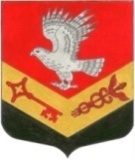 МУНИЦИПАЛЬНОЕ ОБРАЗОВАНИЕ«ЗАНЕВСКОЕ ГОРОДСКОЕ ПОСЕЛЕНИЕ»ВСЕВОЛОЖСКОГО МУНИЦИПАЛЬНОГО РАЙОНАЛЕНИНГРАДСКОЙ ОБЛАСТИСОВЕТ ДЕПУТАТОВ ЧЕТВЕРТОГО СОЗЫВАРЕШЕНИЕ15.11.2019 года                                                                                                     № 31гп.Янино-1Об утверждении требований к качеству услуг,предоставляемых согласно гарантированному перечню услуг по погребению В соответствии с пунктом 22 части 1 статьи 14 Федерального закона от 06.10.2003 №131-ФЗ «Об общих принципах организации местного самоуправления в Российской Федерации», статьями 9, 12 Федерального закона от 12.01.1996 № 8-ФЗ «О погребении и похоронном деле», приказом Комитета по тарифам и ценовой политике Ленинградской области от 28.06.2011 № 74-п «Об утверждении Порядка согласования стоимости услуг, предоставляемых согласно гарантированному перечню услуг по погребению, определяемой органами местного самоуправления в Ленинградской области», Уставом муниципального образования «Заневское городское поселение» Всеволожского муниципального района Ленинградской области совет депутатов принялРЕШЕНИЕ: Утвердить требования к качеству услуг, предоставляемых согласно гарантированному перечню услуг по погребению на территории муниципального образования «Заневское городское поселение» Всеволожского муниципального района Ленинградской области, согласно приложению.Настоящее решение вступает в силу после его официального опубликования в газете «Заневский вестник».Контроль за исполнением настоящего решения возложить на постоянно действующую депутатскую комиссию по социальным вопросам, молодежной политике, культуре и спорту.Глава муниципального образования					В.Е. КондратьевПриложение к решению от 15.11.2019 года № 31Требования к качеству услуг, предоставляемых согласно гарантированному перечню услуг по погребению на территории муниципального образования «Заневское городское поселение» Всеволожского муниципального района Ленинградской областиНаименованиеуслугиКатегория умершего по Федеральному закону от 12.01.1996 № 8-ФЗ «О погребении и похоронном деле»Категория умершего по Федеральному закону от 12.01.1996 № 8-ФЗ «О погребении и похоронном деле»Категория умершего по Федеральному закону от 12.01.1996 № 8-ФЗ «О погребении и похоронном деле»Категория умершего по Федеральному закону от 12.01.1996 № 8-ФЗ «О погребении и похоронном деле»Категория умершего по Федеральному закону от 12.01.1996 № 8-ФЗ «О погребении и похоронном деле»НаименованиеуслугиПункт 1 статьи 9:личность умершего установлена и имеется заказчик погребенияПункт 1 статьи 12:личность умершего установлена и отсутствует заказчик погребенияПункт 1 статьи 12:личность умершего установлена и отсутствует заказчик погребенияПункт 2 статьи 12:личность умершего не установленаПункт 2 статьи 12:личность умершего не установленаОформление документов, необходимых для погребения    Оформление государственного свидетельства о смерти и справки о смерти установленной формы.    Оформление государственного свидетельства о смерти и справки о смерти установленной формы.    Оформление государственного свидетельства о смерти и справки о смерти установленной формы.    Оформление государственного свидетельства о смерти и справки о смерти установленной формы.    Оформление государственного свидетельства о смерти и справки о смерти установленной формы.Предоставле-ние и доставка гроба и других предметов, необходимых для погребения     Предоставление регистрационной таблички и простого деревянного гроба, обитого изнутри простой тканью.    Снятие гроба со стеллажа, вынос его из помещения предприятия и погрузка в автокатафалк.      Доставка гроба до морга, снятие его с автокатафалка и внесение в помещение морга.    Предоставление регистрационной таблички, простого деревянного гроба без обивки, простой ткани для облачения тела.   Снятие гроба со стеллажа, вынос его из помещения предприятия и погрузка в автокатафалк.    Доставка гроба до морга, снятие его с автокатафалка и внесение в помещение морга.    Предоставление регистрационной таблички, простого деревянного гроба без обивки, простой ткани для облачения тела.   Снятие гроба со стеллажа, вынос его из помещения предприятия и погрузка в автокатафалк.    Доставка гроба до морга, снятие его с автокатафалка и внесение в помещение морга.    Предоставление регистрационной таблички, простого деревянного гроба без обивки, простой ткани для облачения тела.   Снятие гроба со стеллажа, вынос его из помещения предприятия и погрузка в автокатафалк.    Доставка гроба до морга, снятие его с автокатафалка и внесение в помещение морга.   Предоставление регистрационной таблички, простого деревянного гроба без обивки, простой ткани для облачения тела.    Снятие гроба со стеллажа, вынос его из помещения предприятия и погрузка в автокатафалк.   Доставка гроба до морга, снятие его с автокатафалка и внесение в помещение морга.Облачение тела-Облачение телаОблачение телаОблачение телаОблачение тела Перевозка тела (останков) умершего на кладбище    Вынос гроба с телом умершего из помещения морга, установка в автокатафалк и доставка до кладбища.   Снятие гроба с телом умершего с автокатафалка и перенос его до места захоронения.   Установка гроба с телом умершего на постамент.   Доставка лиц, сопровождающих гроб, в автокатафалке до кладбища.     Вынос гроба с телом умершего из помещения морга, установка в автокатафалк и доставка до кладбища.   Снятие гроба с телом умершего с автокатафалка и перенос его до места захоронения.   Установка гроба с телом умершего на постамент.   Доставка лиц, сопровождающих гроб, в автокатафалке до кладбища.   Вынос гроба с телом умершего из помещения морга, установка в автокатафалк и доставка до кладбища.    Снятие гроба с телом умершего с автокатафалка и перенос его до места захоронения.  Вынос гроба с телом умершего из помещения морга, установка в автокатафалк и доставка до кладбища.    Снятие гроба с телом умершего с автокатафалка и перенос его до места захоронения.  Вынос гроба с телом умершего из помещения морга, установка в автокатафалк и доставка до кладбища.    Снятие гроба с телом умершего с автокатафалка и перенос его до места захоронения.Погребение  Рытьё могилы вручную или, при имеющейся возможности, экскаватором.  Забивание крышки гроба и опускание гроба в могилу.   Засыпка могилы и устройство надмогильного холма.    Установка регистрационной таблички.  Рытьё могилы экскаватором или вручную.  Забивание крышки гроба и опускание гроба в могилу.             Засыпка могилы и устройство надмогильного холма.    Установка регистрационной таблички.  Рытьё могилы экскаватором или вручную.  Забивание крышки гроба и опускание гроба в могилу.             Засыпка могилы и устройство надмогильного холма.    Установка регистрационной таблички.  Рытьё могилы экскаватором или вручную.  Забивание крышки гроба и опускание гроба в могилу.             Засыпка могилы и устройство надмогильного холма.    Установка регистрационной таблички.    Рытьё могилы экскаватором или вручную.    Забивание крышки гроба и опускание гроба в могилу.   Засыпка могилы и устройство надмогильного холма.    Установка регистрационной таблички.